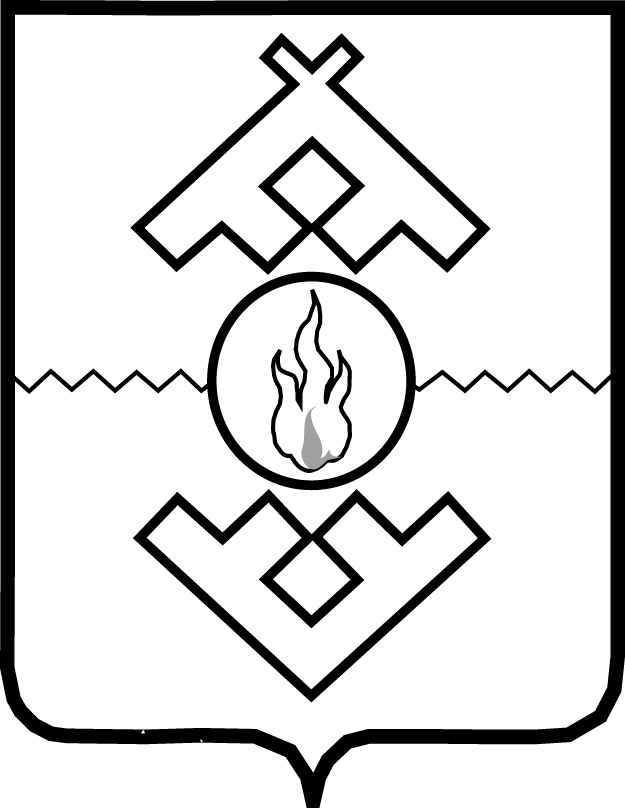 Департаментрегиональной политикиНенецкого автономного округаПРИКАЗот 22 июня 2015 г. № 14г. Нарьян-МарО внесении изменения в Административный регламент по предоставлению государственной услугипо согласованию места и (или) времени проведенияпубличного мероприятия на территорииНенецкого автономного округаВ целях приведения нормативных правовых актов Департамента региональной политики Ненецкого автономного округа в соответствие с законодательством Российской Федерации ПРИКАЗЫВАЮ:1. Внести в Административный регламент по предоставлению государственной услуги по согласованию места и (или) времени проведения публичного мероприятия на территории Ненецкого автономного округа, утвержденный приказом Управления международных и межрегиональных связей, информации и массовых коммуникаций Ненецкого автономного округа от 12.04.2012 № 18 (с изменениями, внесенными приказом Департамента региональной политики НАО от 16.03.2015 № 5) изменение, изложив абзац 4 пункта 49 в следующей редакции:«оформленная в соответствии с законодательством Российской Федерации доверенность, подписанная руководителем заявителя или иным лицом, уполномоченным на это в соответствии с законом и учредительными документами (для юридических лиц);». 2. Настоящий приказ вступает в силу через десять дней после его официального опубликования.Заместитель губернатораНенецкого автономного округа -руководитель Департамента                                                                 В.Н. Ильин